Форма №1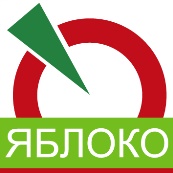 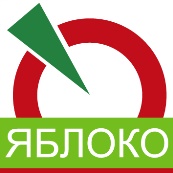 									             утверждена решениемБюро Партии “ЯБЛОКО” № 750 от 21.11.2008 г.(с изменениями, внесенными решением №1802 от 22.04.2016 ирешением № 2414 от 27.03.2020) РОССИЙСКАЯ объединенная демократическая   ПАРТИЯ «ЯБЛОКО»__________________________________ региональное отделение РОДП «ЯБЛОКО»местное отделение ________________________________________________________первичное отделение   ___________________________________________________фракция _________________________________________________________________ЛИЧНАЯ КАРТОЧКА ЧЛЕНА ПАРТИИ  ЧЛЕНСКИЙ БИЛЕТ № _____-___________*1.1. Фамилия  	   Имя                                                          Отчество *1.2. Пол ________   *1.3. Дата рождения «___» ____________ _______г.    *1.4. Гражданство ________________*1.5. Серия и номер паспорта____________________________ кем и когда выдан____________________________ ______________________________________________________________________________________*1.6. Адрес места постоянного проживания (место регистрации по паспорту) ______________________								            Индекс, субъект РФ, район, населенный пункт, улица, дом, корп., кв.____________________________________________________________________________________________________________________________________________________________________________*1.6.1. Адрес места преимущественного проживания (фактического проживания) _________________________________________________________________________________________________________________________________________________________________________________________________________*1.7. Адрес для переписки ______________________________________________________________________________________________________________________________________________________________________*1.8. Средства связи: Телефоны   ____________________________________________________________________________  Домашний, мобильный и дре-mail________________________________________________________________________________социальные сети _______________________________________________________________________  *1.9.  Место работы или учебы ______________________________________________________________*1.10. Должность по месту работы _____________________________________________________________*1.11. Образование ________________________________________________________________________*1.12. Специальность_______________________________________________________________________1.13. Ученая степень, ученое звание ___________________________________________________________1.14. Какую работу Вы могли бы выполнять в партии (нужное подчеркнуть): участие в разработке партийных программ /проектов, участие в обучающих программах, консультантом, работа с интернет проектами и СМИ, проведение социологических опросов, работа в избирательных комиссиях, агитационная работа, распространение материалов ________________________________________________________________________________________________________________________________                                                                                                 (иное)2.1. Участие в органах власти (представительной, исполнительной, местного самоуправления, судебной): ______________________________________________________________________________________________________(период полномочий, должность и название органа)______________________________________________________________________________________________________________________________________________________________________________________________________________________________________________________________________________________________________________________________2.2. Участие в избирательных кампаниях в качестве (нужное подчеркнуть) кандидата, члена избирательной комиссии, наблюдателя, работника штаба по проведению избирательной кампании, агитатора, _______________________________                                                                                                                                                                                                          (иное)Участие в избирательных кампаниях_______________________________________________________________________2.3. Дополнительные сведения, о которых желаю сообщить (семейное положение, национальность, вероисповедание, т.п.)  ______________________________________________________________________________________Даю согласие Партии «ЯБЛОКО» и региональному отделению на обработку и использование моих персональных данных, указанных в пунктах 1.1-1.12 и 2.3, моей фотографии, в целях выполнения законодательства РФ о политических партиях, о выборах и для уставной деятельности, а также для обучения и повышения квалификации.* «____» ________________20____ г.               		*Личная подпись_______________________* пункты, отмеченные указанным знаком, заполняются в обязательном порядкеРаздел третий (пункты 3.1 -3.8) заполняется лицом, ответственным за ведение учета и регистрации3.1. Дата приема в члены Партии «____» ___________ 20_____ г.3.2. Номер решения и наименование органа, принявшего решение о приеме в члены Партии___________________3.3. Сведения о регистрации в структурном подразделении ____________________________________________________3.4. Сведения о занятии выборных должностей или выполняемой работе в Партии «ЯБЛОКО»: ______________________________________________________________________________________________________(период, должность или выполняемая работа)_______________________________________________________________________________________________________________________________________________________________3.5. Сведения о прекращении членства в Партии__________________________________________________________3.6. Сведения об обжаловании решения об исключении из членов Партии________________________________________3.7. Сведения о восстановлении членства в Партии ________________________________________________________3.8.  Дополнения _______________________________________________________________________________________Ф.И.О. и подпись уполномоченного лица ________________________